Fakultät für Geisteswissenschaften Institut für Kunst und Kunstwissenschaft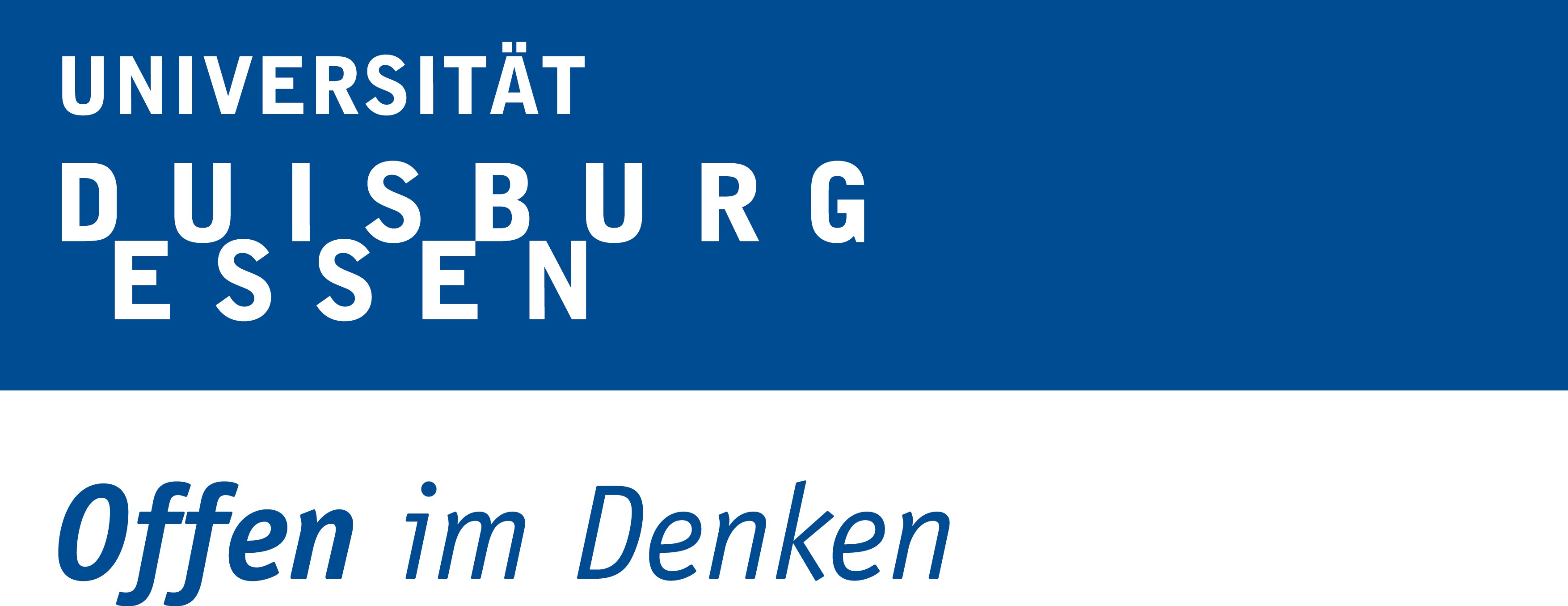 Beim Prüfer/bei Prüferin einzureichen bis: WS 23.01. / SoSe 30.06. Modulabschlussprüfungen*O ZKU71013 – Hausarbeit Kunst und Kunstwissenschaft 1 (Modul C)O ZKU71013 – mündliche Prüfung Kunst und Kunstwissenschaft 1 (Modul C)O ZKU71041 – Präsentation Künstlerische Praxis 2 (Modul D)O ZKU71041 – Präsentation Künstlerische Praxis 2 (Modul D)O ZKU71037 – Hausarbeit Ästhetisches Verhalten von Kindern und Jugendlichen (Modul E)O ZKU71037 – mündliche Prüfung Ästhetisches Verhalten von Kindern und Jugendlichen (Modul E)* Prüfungsform wird zu Beginn des Semesters vom Prüfer/von der Prüferin festgelegt! Onlineanmeldung per LSF trotzdem verpflichtend!---------------------------------------------------------	---------------------------------Datum, Unterschrift und Stempel der/des Prüfenden	Datum, Unterschrift des PrüflingsThema der Hausarbeit/ Projektarbeit/Prüfung:Name des Studierenden:Matrikel-Nr.Name der/des Prüfenden:Note:Thema vergeben am:Abgabetermin/ Prüfungstermin